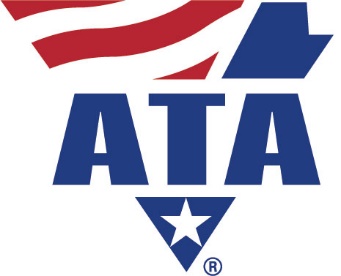 ATA’S MOVING AND STORAGE MEMBERSHIPFrequently Asked Questions:What is the purpose of the Moving & Storage Conference:  The Moving & Storage Conference focuses on advocacy for the moving and storage industry.What is the purpose of the Moving & Storage Council:  The Moving & Storage Council will focus on training, education, professional development and certifications.Will moving and storage issues and programs be incorporated into the overall ATA?  Yes, ATA has a number of resources that will benefit the moving and storage industry besides the specific Conference and Council.  These include our image programs, communications team, a full-service design and print shop, an extensive meetings department, as well as marketing, membership and sales teams.  ATA’s policy committees develop recommended policy for the ATA Board of Directors.  ATA’s Litigation Center and other specific councils and conferences add to the powerhouse of ATA.  Our American Transportation Research Institute, along with our Trucking Cares Foundation and Trucking Moves America Forward image movement are independent organizations that are under the ATA umbrella.  ATA is a member-driven organization.Additional Questions:Designated Agents for Service of Process:  ATA is in the midst of finalizing a Designated Agents for Service of Process (BOC-3) and hope to be active the week of October 12th.Arbitration:	ATA has hired Jakelyn Cardoza, formerly with AMSA, to develop an Arbitration program to help household goods carriers meet their arbitration obligations.  ATA will continue offering this program as a member benefit to any ATA member or Moving & Storage Conference Member.  ATA’s Arbitration program is set-up.  You must become a Member of ATA to take advantage of the program.Awards Programs:  ATA enjoys honoring and highlighting the many different awards and welcomes the opportunity to do the same for the moving and storage industry.Chairman’s Circle:  ATA will review the role of the Chairman’s Circle and encourage those members to join ATA and become part of our allied membership.Committees:  ATA will work with the Moving & Storage Conference to determine which policy and oversight committees will be formed to ensure the priorities of the industry are addressed.  An ATA Supplier/Allied Committee will be established.Moving & Storage Council:  ATA will create a Moving & Storage Council in Q4 and begin training programs, professional development, certification programs and education programs.Direction Magazine:  ATA will not continue with Direction Magazine but will look at ways to incorporate the moving and storage industry into Transport Topics, such as special supplements.  Transport Topics will welcome the moving and storage industry to advertise with the award-winning publication.Discount Program:  ATA will work with former members of AMSA’s Discount Program and offer them the opportunity to join the ATA Affinity Program, a similar program.Independent & Small Movers Committee:  ATA will create an Independent Committee and will create a separate Small Movers Committee, hosting meetings, webinars and networking events.Market Analysis/Economic Reporting:  ATA is anxious to incorporate moving and storage data into our economic reporting as well as performing specialized reports.Meetings:  ATA hosts a wide variety of meetings from annual membership meetings to issue meetings to economic-specific meetings and webinars.  ATA will review moving and storage meetings and review how those meetings will be incorporated into ATA meetings and/or as solo moving and storage industry meetings.  ATA is looking Military Tariff/400NG:  ATA will host the 400NG tariff solution on our website beginning October 14th.MIS Foundation:  ATA is currently working with the Foundation Board of Directors to determine how best to serve similar charitable objectives within the ATA Federation.  ATA is very interested in the program and appreciates the scholarship function.  ATA has their own Trucking Cares Foundation.Move for Hunger:  ATA donates to many charities, mostly with donated transportation.  ATA will meet with the Move for Hunger team in the next few weeks and determine how best to work with them.Newsletters:  ATA members and members of the Moving & Storage Conference will have the opportunity to receive many of ATA’s newsletters, morning clips, hot news and letters from the ATA President & CEO and ATA Chairman.  ATA will report on moving and storage issues and activities.Products/Online Store:  ATA will incorporate moving and storage products into the Shop ATA online store.  The three pamphlets required for consumers will be added to our store.Professional Development Programs:  ATA leads the next generation of industry leaders through our LEAD ATA program and our Technicians of Tomorrow program.  ATA is anxious to lead the next generation of moving and storage industry members.Professional Sourcebook, Online Buyers Guide, Membership Directory:  ATA is continuing to review these publication needs of the moving and storage industry and is looking to incorporate this information into current ATA publications or to create new publications for the overall industry.ProMover:  ATA will acquire the trademarked ProMover program from AMSA and will work to enhance the brand and work with moving and storage members to ensure the integrity of the program continues.Rate Filing for Military and GSA:  ATA will not offer this service but will be able to direct you to third party options.State Moving Associations:  The ATA Federation enjoys the relationship with our state trucking associations and looks forward to welcoming the state moving associations into the Federation.  State moving associations will be offered the opportunity to enter into an affiliation agreement and join ATA at no cost.Training:  ATA will offer training to the moving and storage industry.  ATA will take a look at current training and work to enhance programs and offer additional needed programming.  Q4.Truckers Against Trafficking:  ATA and all 50 state trucking associations are partners with TAT and will offer TAT training to the moving and storage industry.Miscellaneous Programs:  ATA will review programs like the career center, the vehicle recovery program, lead generation programs and other programs that the moving and storage industry has enjoyed in the past.